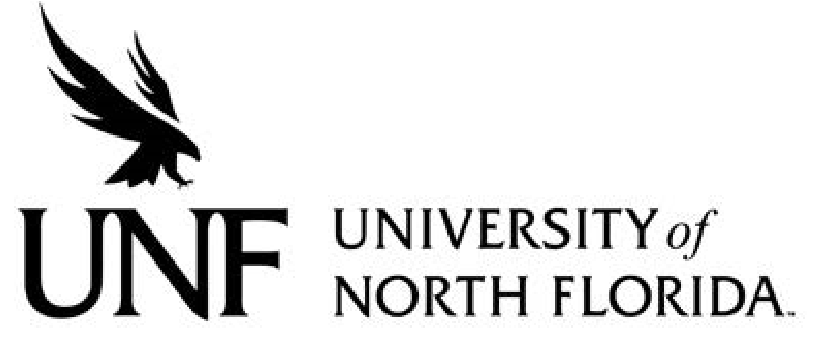 Regulation Number: 	Effective Date:  		Revised Date: Subject: Responsible Division/Department: Check what type of Regulation this is: New Regulation Major Revision of Existing Regulation Minor/Technical Revision of Existing RegulationReaffirmation of Existing Regulation OBJECTIVE & PURPOSEThe Child Development Research Center (“CDRC”) shall be an early childhood center established to provide education and care for the children of students, both graduate and undergraduate, followed by children of staff and faculty of the University and to provide an opportunity for interested schools or departments of the University to conduct educational research programs and establish pre-internship or internship programs within the center. The center shall give highest priority  to serving the children of students, followed by the children of staff and faculty. The center will also be available to Florida State College students and general public.STATEMENT OF REGULATIONCDRC plan of operation shall consist of a researched based early childhood education curriculum that fits the needs of the student in the early childhood education program at UNF as well as the needs of the parents and children participating at CDRC. The CDRC shall encourage parental involvement and seek National accreditation on a regular basis.The Board of Governors’ annual allocation of the Capital Improvement Trust Fund (CITF) fee to CDRC shall be used for the operation and maintenance of the CDRC facilities. As a result of this support, UNF students are charged less than other groups who avail themselves of CDRC services. CDRC will provide programs that will support the UNF student financially such as subsidized care and Voluntary Pre- Kindergarten, when financially feasible.CDRC shall serve as a convenient and affordable educational experience for children ages 2.5 (if fully potty trained) through 10 years of age. Additionally, all children should be able to function within the teacher/child ratio as set forth by the CDRC’s accrediting body.The University President shall be responsible for the operation and supervision of the CDRC. The University Board of Trustees shall promulgate regulations for the operation for CDRC, including guidelines for the use and supervision of student interns, the receipt and monitoring of funds in accordance with the laws of the state of Florida and regulations of the University and the Board of Governors, and participation by the student government association. It is the intent of this program to provide research and training activities which are representative of a comprehensive scope of child development needs throughout the community. To this end, the CDRC’s admission process shall prohibit discrimination on the basis of race, color, religion, age, disability, gender, sexual orientation, marital status, national origin, veteran status or socioeconomic status.The Board of Trustees, which establishes the CDRC, shall provide for an advisory board. This board shall consist of the President of the University or his or her designee, the student government president or his or her designee, the chair or designee from at least one of the departments participating in the center, and a representative number of parents of children enrolled in the center, elected by parents of children enrolled in the center. The director of the center shall be an ex officio, nonvoting member of the board. The advisory board shall establish local policies and perform local oversight and operational guidance for the center and shall insure that the center is operated according to the regulations of the Board of Governors and the University.6C9-3.002 Child Development Research Center.The Child Development Research Center (CDRC) has been established at the University of North Florida to:Give a convenient and affordable educational experience to children, ages two (if fully toilet trained) through 10, of University of North Florida students, faculty, staff and alumni, as well as to children of Florida Community College students and the general public.Offer a readiness program directed toward formal education for all enrolled preschool children.Offer a program including arts, crafts and movement education for school-age children attending the Center. During the Summer Terms, there is a summer camp program offered for all school-age children.The Center shall be governed by an Advisory Board consisting of the University President or designee, the Vice President for Student Affairs, the Director of the Child Development Research Center, the Student Government Association President or designee, at least one faculty and one staff representative and one parent for each 50 children enrolled. The Board offers operational guidance for the Center and also insures that the Center functions in accordance with the University’s mission as well as the Board of Regents’ Rules (Rule 6C-10.004, F.A.C).Patron fees shall be collected. Other sources of financing operational costs include Student Activity and Service fee allocations and Capital Improvement Trust Fund fees.The Center shall serve as a pre-internship site for students from local institutions of higher learning who may wish to avail themselves of this experience.The research initiated within the CDRC shall comply with ethical standards for research established by the University of North Florida.If a child becomes a disciplinary problem, whereby he/she infringes upon the rights of another child or of the Center as a whole, the parent or guardian will be asked to remove that child from the Child Development Research Center.Specific Authority 240. 227(1), 240.531 FS., 6C-10.004(1), F.A.C. Law Implemented 120.53(1)(a), 240.531 FS.History–New 6-21-76, Formerly 6C9-3.02, Amended 11-17-92.